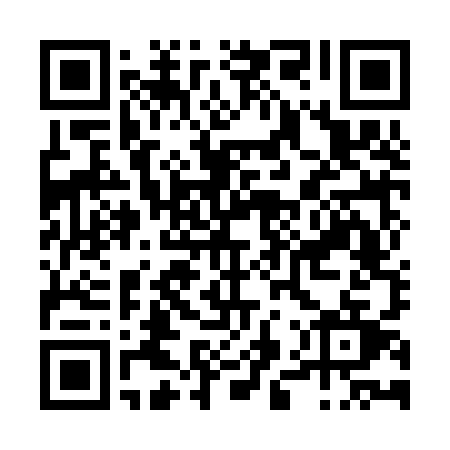 Prayer times for Colgadeiros, PortugalMon 1 Apr 2024 - Tue 30 Apr 2024High Latitude Method: Angle Based RulePrayer Calculation Method: Muslim World LeagueAsar Calculation Method: HanafiPrayer times provided by https://www.salahtimes.comDateDayFajrSunriseDhuhrAsrMaghribIsha1Mon5:467:151:346:047:539:182Tue5:447:141:346:057:549:193Wed5:437:121:336:057:559:204Thu5:417:111:336:067:569:215Fri5:397:091:336:067:579:226Sat5:377:081:336:077:589:237Sun5:367:061:326:077:599:248Mon5:347:051:326:088:009:259Tue5:327:031:326:098:019:2610Wed5:317:021:326:098:029:2811Thu5:297:011:316:108:029:2912Fri5:276:591:316:108:039:3013Sat5:266:581:316:118:049:3114Sun5:246:561:306:118:059:3215Mon5:226:551:306:128:069:3316Tue5:206:541:306:128:079:3517Wed5:196:521:306:138:089:3618Thu5:176:511:306:138:099:3719Fri5:156:501:296:148:109:3820Sat5:146:481:296:148:119:3921Sun5:126:471:296:158:129:4122Mon5:106:461:296:158:129:4223Tue5:096:441:296:168:139:4324Wed5:076:431:286:168:149:4425Thu5:066:421:286:178:159:4626Fri5:046:411:286:178:169:4727Sat5:026:391:286:188:179:4828Sun5:016:381:286:188:189:4929Mon4:596:371:286:198:199:5130Tue4:586:361:276:198:209:52